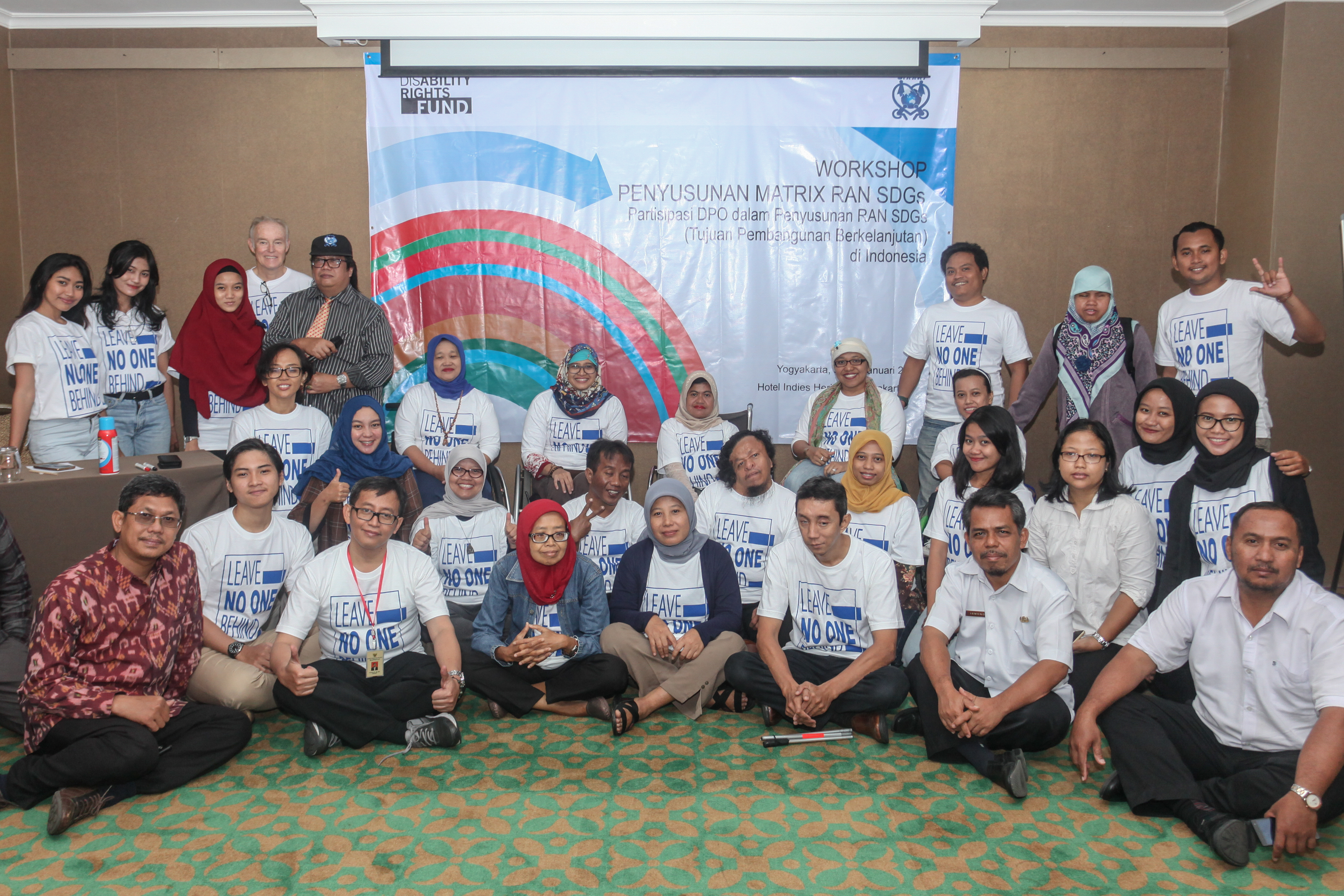 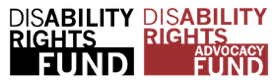 Title:	 Technical Assistance Strategy, Disability Rights Fund & Disability Rights Advocacy FundAuthor: Christina Parasyn, Disability Rights Fund & Disability Rights Advocacy FundDate:	 May 4, 2018The Disability Rights Fund (DRF) and the Disability Rights Advocacy Fund (DRAF) are together a grantmaking collaborative between donors and the global disability rights community that empowers persons with disabilities to advocate for equal rights and full participation in society. The mission of the Disability Rights Fund is to support persons with disabilities around the world to build diverse movements, ensure inclusive development agendas, and achieve equal rights and opportunity for all. The Disability Rights Advocacy Fund supports persons with disabilities in the developing world to advance legal frameworks to realize their rights. DRF and DRAF resource organizations led by persons with disabilities, primarily in Africa, Asia, the Pacific Islands, and the Caribbean, that are leading efforts to secure rights for all. Through grantmaking, advocacy, and technical assistance, DRF and DRAF support Disabled Persons Organizations (DPOs) to use global rights and development frameworks, such as the Convention on the Rights of Persons with Disabilities (CRPD) and the Sustainable Development Goals (SDGs) – ensuring no one is left behind.89 South St., Ste. 203Boston, MassachusettsUSA 02111-2670info@disabilityrightsfund.orgwww.disabilityrightsfund.orgwww.drafund.orgCover photo: Participants at a workshop funded by the Disability Rights Fund on the Sustainable Development Goals organized by Ohana, a disabled persons’ organization, in Jogjakarta, Indonesia. Photo by: Lutfi Anandika. Table of ContentsPurpose of the Technical Assistance Strategy	4Development of this strategy	4Key Definitions – what is technical assistance?	4Why provide technical assistance	6What will we do	6Our approach, principles and prioritization criteria	7How will we do it	8Planning process	8Technical assistance activities	9Direct technical assistance activities	9Technical Assistance Grants to national umbrella organizations	10Technical assistance activities included within project activities and budgets	10Integrating technical assistance into DRF/DRAF systems	11Organizational capacity	12Who will do it	12How will we measure technical assistance contributions?	14Key literature that informed this strategy	16Purpose of the Technical Assistance Strategy This strategy’s overall aim is to guide DRF/DRAF’s investment in technical assistance towards equipping Grantees to advocate on the rights and inclusion of persons with disabilities in development efforts at local, national and international levels.Development of this strategy The content of this strategy has been informed by:DRF/DRAF Strategic Plan 2017-2020 DRF/DRAF contextual documents and capacity survey reportsconsultations with DRF/DRAF staff and Board Strategy Taskforceconsultations with Grantees and partners DRF/DRAF Learning Evaluation 2015 a review of recent global literature focused on capacity and development changeprogram team retreat focused on refining the draft Technical Assistance strategy held in February 2017This strategy is a live document and will continue to draw on the lessons learned and emerging opportunities to ensure the delivery of technical assistance remains relevant, effective and timely.Key Definitions – what is technical assistance?DRF and DRAF see technical assistance as one of several ways in which we, as organizations, contribute towards capacity strengthening of our Grantees to advance human rights and inclusive development. In the context of DRF/DRAF’s work, and this strategy, the following definitions are used.Capacity (adapted from Baser and Morgan, 2008) refers to Grantee ability to:commit, own and engage in the process of achieving their vision and goals, despite any challenges that they experience along the way;carry out tasks necessary to plan and implement actions to achieve long term goals as well as day-to-day work (eg. technical, logistical, financial, security, organizational policies, information and knowledge management);build relationships with others and attract resources and support that will contribute to their goals;apply what is learnt and adapt (individuals/the organisation/projects) to new learning and ideas; andwork together with other organizations and, at the same time, work out which ideas and strengths from different people/organizations are relevant and can be used to achieve their goals.We recognise that Grantee success is likely to be greater if the abilities mentioned above interact with each other. Capacity strengthening/development is an ongoing process that helps develop the capacity of Grantee organizations to work towards their own goals. It takes time and involves working with Grantees to identify and value their existing capacity, develop capacity strengthening objectives, and find local (or other) solutions and resources that will help them achieve their goals (Green, 2016; Rhodes, 2014; Baser and Morgan, 2008). DRF/DRAF program team members support Grantee capacity in a myriad of ways, including through supporting grantees in proposal development, providing Grantees with oversight and conducting monitoring during project implementation, linking Grantees with resources to assist their work including provision of technical assistance, as well as supporting organizational development of Ugandan Grantees through the Uganda Capacity Fund.Technical Assistance refers to the mutually agreed, tailored and contextually appropriate activities facilitated with Grantees directly and/or through national DPO umbrella organizations that equip Grantees to successfully advance rights in accordance with the CRPD as well as ensure persons with disabilities are included in SDG implementation and monitoring in their respective countries. It is regarded as one contributing factor to overall Grantee capacity.Through facilitating, resourcing and/or supporting technical assistance, DRF/DRAF aims to positively contribute to Grantee knowledge, skills, partnerships and resources in a way that enables Grantees to drive, lead and successfully advocate on their rights. Technical assistance may come in various local or external forms, depending on the priorities of the disability movement, DRF/DRAF organizational and country strategies, Grantee capacities and their context, as well as availability of DRF/DRAF resources. Why provide technical assistanceDRF/DRAF’s Strategic Plan 2017-2020 commits to supporting and resourcing persons with disabilities around the world to advance disability rights by building diverse movements, ensuring inclusive development agendas and achieving equal rights and opportunity for all.  As part of our support to persons with disabilities to advance rights and inclusion, we provide technical assistance to strengthen capacity of DPOs to drive the agenda, build movements and achieve rights.We believe that:A strong and inclusive disability rights movement is the cornerstone for rights to be recognised and achieved for all persons with disabilitiesPersons with disabilities themselves should drive the agenda for disability inclusive developmentSystemic inclusion of persons with disabilities advances everyone towards the vision of dignity and security of every human lifePersons with disabilities have been largely left out of human rights and development dialogues. Despite this, the disability rights movement is committed and growing, and primed to be engaged.  Persons with disabilities are eager to strengthen their capacities to be part of and influence local, national, regional and international dialogue, structures, frameworks and processes to secure rights and inclusive development for all. DRF/DRAF Grantees are seeking our support to gain greater access to the technical knowledge, skills, resources and partnerships necessary to see the Convention on the Rights of Persons with Disabilities and the Sustainable Development Goals become a reality in their own countries and communities.  As such, technical assistance has been identified as a key organizational strategy for DRF/DRAF, alongside grantmaking and advocacy, that aims to support Grantees in their achievement of rights and opportunities for all. What will we doThis strategy’s overall aim is to guide DRF/DRAF’s investment in technical assistance towards equipping Grantees to advocate on the rights and inclusion of persons with disabilities in development efforts at local, national and international levels.To achieve our aim, we will focus on three key objectives:  Resource and/or facilitate tailored technical assistance to Grantees in priority focus areas in line with DRF/DRAF country strategies, overall Strategic Plan, and results framework;Support and/or resource national umbrella organizations to coordinate and facilitate technical assistance with members of the movement they lead; andIntegrate technical assistance planning, implementation and monitoring into DRF/DRAF’s systems.DRF/DRAF will invest in the following four technical assistance focus areas. Consultations with DRF/DRAF stakeholders informing this strategy identified these four areas as relevant to the disability rights movements in DRF/DRAF target countries and to the DRF/DRAF Strategic Plan. The specific technical focus area/s to be targeted in each country will be further detailed based on our guiding principles and the prioritization criteria outlined below. Technical assistance focus areas include:Increasing Grantee technical knowledge on the CRPD and the SDGs;Increasing Grantee skills for advocacy on CRPD and SDG implementation;Increasing Grantee knowledge and skills to monitor human rights and inclusive development processes; andIncreasing Grantee knowledge and skills to form alliances within and across movementsOur approach, principles and prioritization criteriaOur approachWe support a diversity of Grantees from very new and emergent organizations keen to start advocacy projects to sub-national and national level coalitions driving change for persons with disabilities at sub-national, national, regional and international levels. The rich diversity of our Grantees also comes with requests for us to support the strengthening of a myriad of capacities. We acknowledge that for effective outcomes, we cannot do everything. Our approaches and contributions will therefore need to be prioritised, tailored, focused and sequenced to ensure our technical assistance investments are relevant, practical, sustainable and aligned with the areas in which we have the strongest knowledge and expertise and are not redundant with other resources.  We are committed to being a responsive learning organization.  As such, our monitoring activities will track our technical assistance contributions and adapt them accordingly as capacities, resources, partnerships and experience of Grantees, DRF/DRAF, and the larger disability sector grow over time. Our guiding principlesWe will apply, encourage and promote respect for the general principles stated in the Convention on the Rights of Persons with Disabilities (Article 3) and our own additional working principles. On a practical level this means we will:Take time to understand the contextual factors that underpin and drive change – together with grantees we will draw on relevant contextual analyses (most importantly, our own country contextual documents) to better understand the contexts within which Grantees are trying to make change. Our efforts will be sensitive to cultural values, political/power relations, gender and local strategies that support diverse movements as well as the factors that drive and/or inhibit change to maximise achievement of goals and build on existing relationships, institutions and individuals.   We will also take into account the stage of organizational development of Grantees to ensure technical assistance is tailored and accommodates, complements and builds on existing capacities. Be guided by goals and priorities of the disability movement as well as the strategic opportunities that exist to create sustainable outcomes. We will focus our support on areas that build on from where the movement and organizations are at as well as on opportunities where Grantees are most likely to facilitate sustainable positive impacts on the lives of persons with disabilities.Work collaboratively with Grantees, establishing mutual respect and trust.  We recognise that capacity is culturally and politically influenced and it will vary across the contexts in which we work. In many cultures, relationships and collective empowerment are central to how change happens. Our approach will respect and identify existing values, capacities, structures, partnerships and strengths and work with Grantees to identify how these can be used, strengthened and or adjusted (where appropriate) to achieve increased rights and inclusion. Respect and build understanding of human diversity.  Our approach will facilitate greater engagement with and participation of a diverse representation of persons with disabilities in our technical assistance efforts. We will actively build understanding of diversity among Grantees, stakeholders and DRF/DRAF staff to ensure our efforts contribute to leaving no one behind. Be flexible, responsive and use a mix of culturally and politically appropriate methods to support Grantees to advance the priorities of the disability movement in their countries. We will tailor and prioritise agreed technical assistance contributions so that they are relevant, appropriate and sustainable for Grantees within their contexts. As much as possible, we will support local solutions, relationships and resources. Technical assistance prioritization criteriaOur decisions on the technical focus areas and activities for investment will be driven by:Their alignment with DRF/DRAF’s strategic framework:  Considerations include: the DRF/DRAF Strategic Plan and results framework; country strategy objectives; technical assistance priorities outlined in country contextual documents; and/or new strategic opportunities that have arisen.The extent to which they are realistic and strategic in the country context: Considerations include: political climate for change; the priorities of the disability movement; and the timeliness of technical assistance in strengthening existing capacities and influencing sustainable change in rights or development processes.Their cost effectiveness and capacity to maximize our technical assistance investment: Considerations include: the capacity of Grantees and the disability movement to absorb and use technical assistance to advance their priorities; the reach across the disability movement; the availability of local human resources and/or national DPO umbrella and/or external subject matter experts with cross cultural and contextual knowledge to provide tailored technical assistance; and high likelihood of supporting long term outcomes.Consideration will also be given to: equitable geographic distribution of technical assistance across Grantee countries; level of capacity/technical assistance support being planned or provided by other sources to avoid duplication and overloading Grantees; availability of DRF/DRAF resources (financial, human and staff capacity); and successes and lessons learnt through monitoring activities. How will we do itPlanning processDiscussions between Program Officers/Grants Consultants and DPOs in each country about possible technical assistance priority areas and activities will occur iteratively as the DRF/DRAF program team drafts country contextual documents, facilitates Grantee Convenings, and works with DPOs through the Request for Proposals and grants oversight process. These discussions will be particularly important in identifying technical assistance grants that can be added to national coalition grants to strengthen the role of national DPO umbrella organizations in providing technical assistance to the disability movement. This process will be overseen by the Program Director.An annual technical assistance planning process by Program Officers/Grants Consultants, led by the Technical Assistance Coordinator, will be undertaken during DRF/DRAF’s annual budget preparation cycle that runs from June to November each year. This planning process will identify and sequence the highest priority technical assistance focus areas and most effective activities that will be resourced and/or facilitated each year.  The Technical Assistance Coordinator will compile the plans for approval by the Program Director and Executive Director and for costing with the Finance & Operations Manager. Our contextual analyses processes and monitoring activities will help inform successes, variations to, and any new or emerging technical assistance priority areas and activities over time. Technical assistance activitiesDRF/DRAF will support, facilitate and/or resource technical assistance in three ways, through: Direct technical assistance to Grantees; Technical assistance grants to national DPO umbrella organizations who will be responsible for coordinating and facilitating technical assistance activities with the disability movement; and/orTechnical assistance activities included within Grantee applications as part of project activities and budgets.Direct technical assistance activities are those activities that, for the most part, are the responsibility of the Program Officers/Grants Consultants to organize and/or facilitate, with the support of the Technical Assistance Coordinator and Program Director as needed. Technical Assistance Grants are channeled through national DPO umbrella organizations and, once objectives are agreed between the Grantee and DRF/DRAF, implementation remains the responsibility of the national DPO umbrella as per the standards expected of any DRF/DRAF grant. Grantees can include technical assistance activities as part of their project activities and budgets where feasible and to support stronger implementation of Grantee projects. Grantee planning for technical assistance will occur during the Request for Proposal process and will be supported and agreed between the Grantee and DRF/DRAF. The Grantee will be responsible for implementing the technical assistance activities, including seeking the services of subject matter experts as relevant. DRF/DRAF will assist, as appropriate, in line with this strategy. We will also invest time in integrating technical assistance planning, implementation and monitoring into our existing systems to ensure the relevance, effectiveness, efficiency and value-add of our technical assistance efforts. Direct technical assistance activitiesOnce the technical focus areas have been identified, Program Officers/Grants Consultants, together with Grantees, can select the most effective technical assistance activities to resource and/or facilitate from the mix of activity options below. The listed activity options have been identified by Grantees, staff, and partners as activities that are most likely to contribute to strengthened Grantee technical knowledge, skills, resources and partnerships within the context of DRF/DRAF’s grantmaking. The list also offers, as much as possible, local and cost effective activities. Direct technical assistance is resourced and/or facilitated in addition to grants.Direct technical assistance activity options include:Using Grantee Convenings to address technical focus areas, including through trainings by subject matter experts;Brokering long term linkages, networks and partnerships between Grantees and key technical experts and resources such as the International Disability Alliance, legislative drafters, universities, other DPOs, and civil society organizations;Supporting or facilitating customized training in priority technical areas such as CRPD-SDG BRIDGE, strategic advocacy, budgetary advocacy;Connecting Grantees with subject matter experts for on-tap technical advice, input, coaching, mentoring; One-to-one support from DRF/DRAF staff including during grant oversight activities; andSharing and/or facilitating the sharing of information such as CRPD compliant and SDG resources, reports, Grantee stories and lessons through various mediums such as our website, social media, and via direct emails.Technical Assistance Grants to national umbrella organizationsThe purpose of the technical assistance grants is to primarily support and/or resource a national DPO umbrella organization to undertake and strengthen their mandated role in coordinating and facilitating technical assistance to the members of the movement they lead.  The scope and purpose of the technical assistance grant will be informed by the technical focus areas, principles and technical assistance prioritization criteria within this strategy.Selection of national DPO umbrella organizations to receive a technical assistance grant will be driven by the organization meeting the following criteria:The national DPO umbrella organization is planning to apply for a DRF/DRAF grant in the upcoming round and meets all the eligibility criteria for a grant. In the grant review process, Program Officers/Grants Consultants will begin discussions with relevant organizations and work with them to refine technical assistance objectives, plans and budgets which will be submitted as part of their grant application and approved by the Grantmaking Committee. As relevant and appropriate, Program Officers/Grants Consultants will support the national umbrella organization by providing a list of possible subject matter experts and resources they may wish to use to support implementation of the technical assistance grant.   The national DPO umbrella organization has the capacity to coordinate and deliver technical assistance in the priority technical area/s.  Considerations include: the organization has a resource network to draw from, staff availability to implement the technical assistance grant in addition to their project grant, and the technical assistance areas and activities fit within the organization’s mandate and existing workload.The national DPO umbrella organization has active and positive connections with Grantees and the broader disability movement. Preference will be given to umbrella organizations that: are well connected to all or most of our Grantees and are committed to diversifying membership and representation of persons with disabilities; and have an effective, respectful and open working relationship with other DPOs.The national DPO umbrella organization requests and/or agrees to the technical assistance grant. Such a grant will only be given if the national DPO umbrella organization requests and/or agrees to the grant and the grant supports rather than imposes or detracts from their own priorities. Objectives for the technical assistance grant will be mutually agreed with the national DPO umbrella and included as part of the grantmaking documentation.There is high potential that the technical assistance grant will strengthen the organization’s role as the national DPO umbrella organization. The technical assistance grant is structured and agreed in a way that supports and provides an opportunity for the organization to grow and develop in their role as a national DPO umbrella and to develop their membership.Technical assistance activities included within project activities and budgetsThis mechanism recognizes that each applicant may have unique and varied technical assistance priorities depending on their specific project goals and, therefore, enables them to address these technical assistance priorities as part of their project activities and budgets. It aims to equip successful applicants with project specific technical knowledge and skills that will enable them to more strongly advance rights in accordance with the CRPD as well as ensure persons with disabilities are included in SDG implementation and monitoring in their respective countries. This mechanism also serves as an organizational development activity in that applicants will be supported by DRF/DRAF, where appropriate and requested, to identify, plan and budget for technical assistance activities specific to their project goals. The focus areas, prioritization criteria and guiding principles within this strategy apply to this mechanism.Examples of technical assistance that applicant organizations may consider including within project activities and budgets include, but are not limited to, sourcing a local subject matter expert (individual, organization, institution) to deliver a training or to technically review and provide input into their work over a period of time or for an agreed set of inputs.The decision to support technical assistance as part of project activities and budgets will be guided by the following criteria:The organization requests and/or agrees to include technical assistance activities into their grant application. The requirements and eligibility for including technical assistance activities into project activities and budgets will be made clear within application documents, frequently asked questions and other related DRF/DRAF materials. This will enable applicants to consider and include their technical assistance priorities in their applications from the outset, if they choose to do so.  In the grant review process, Program Officers/Grants Consultants and relevant DRF/DRAF staff will work with relevant organizations to identify and/or refine technical assistance objectives and activities, relevant and appropriate subject matter experts and budgets for submission as part of their grant application.The technical assistance is directly linked to and aims to advance the organization’s ability to achieve their project goals, particularly with respect to advancing CRPD and SDG implementation. The purpose of any planned and budgeted technical assistance must support the organization to increase their technical skills and knowledge (and that of their members where appropriate) relative to the project for which they seek funding. The type and scope of technical assistance must have the capacity to support and improve the quality and impact of any project outputs and outcomes.  The type of technical assistance requested is the most effective and efficient way of increasing the required technical skills and knowledge within the project timeframe. Grantees will be supported by Program Officers/Grants Consultants and other DRF/DRAF staff to consider the best possible activities and/or subject matter experts to support them within the grant period. Consideration will be given to: the benefits of on-off training versus periodic access to technical experts versus participation in technical forums; availability of appropriate local subject matter experts and resources including other Grantees or DPOs with the relevant technical experience and expertise; and the ability of the Grantee to source and pay for implementation of the technical assistance activities.The budget for technical assistance activities forms part of and is proportional to the overall activities and budgets. Technical assistance activities and budget cannot form the entire grant, but rather is a proportion of the overall activities and budget. An estimated maximum of 20% of the overall budget will be used as a guide for expenditure on technical assistance, noting that DRF/DRAF will monitor the effectiveness and impact of this technical assistance funding mechanism to determine any future criteria or budget/activity ratios.Integrating technical assistance into DRF/DRAF systemsOur effectiveness in supporting technical assistance as one of three key strategies of the DRF/DRAF Strategic Plan 2017-2020 will depend on us, as an organization, strengthening our organizational systems, resources and processes to support quality technical assistance.  Led by the Technical Assistance Coordinator, we will:Integrate technical assistance analysis, planning and monitoring into the grant making cycle and our overall operational processes. This includes, and is not limited to: revising contextual documents to incorporate analysis of disability movement priorities and technical assistance focus areas; developing logframe outputs and indicators that align with this strategy; incorporating technical assistance activities into our operational plans; developing a database of subject matter experts and a calendar of key human rights and development activities; and developing criteria for vetting CRPD compliant resources (human and material);Strengthen and/or establish partnerships with organizations/institutions to support technical assistance such as with the International Disability Alliance and the Center for Disability Law and Policy at Syracuse University, universities and/or research institutions in our target countries;Establish and regularly update an internal system for collecting and organizing CRPD compliant and SDG information and resources relevant to technical assistance priority areas; andStrengthen capacity of the Program Team to provide technical assistance (as appropriate) through grant oversight activities.  This will be undertaken through regular team meetings to share successes and lessons learned, and through dedicated training or discussion topics during program retreats.Organizational capacityWe recognize that organizational learning and capacity building is important to Grantees and may be one way to support Grantees to achieve long-term rights advocacy efforts. Capacity building is particularly relevant to newer and emergent Grantees. We also recognize that organizational strengthening is outside the strengths and expertise of DRF/DRAF and requires long-term (often on-the-ground) quality investment by people and organizations mandated to support organizational development. As such, we will invest time and resources, as agreed with the Program Director, to support our Grantees develop as organizations by:identifying people and organizations with expertise in organizational capacity and learning within each target country context so that we can broker linkages between Grantees and those with the expertise to support organizational capacity; looking for organizational capacity development opportunities in the country or region, introducing Grantees and advocating for inclusion of disabled people’s organizations in these opportunities;sharing informational resources and tools with Grantees to support organizational capacity development;where capacity allows, supporting Grantees to strengthen skills in proposal writing, project implementation, monitoring and reporting, governance, financial management and resource mobilization as part of grant oversight activities or during a session within Grantee Convenings;supporting organizational capacity training as part of the activities and budget of small grant applicants where this has been identified as a priority for the Grantee and its members; and discussing and agreeing on organizational capacity support by fiscal sponsors as relevant.  Who will do itThe division of roles and responsibilities for implementing this technical assistance strategy follows.Program OfficersIncorporate relevant analyses of disability movement priorities, existing capacities, technical priorities and culturally/politically appropriate technical assistance activities into relevant country contextual and grant making documentsContribute to DRF/DRAF’s annual budgeting process by working with the Technical Assistance Coordinator to plan and budget for technical assistance relevant to each country in a timely mannerIdentify opportunities, negotiate and agree on technical assistance objectives with national DPO umbrella organizations eligible for a technical assistance grant Support DPO applicants to identify, plan for and budget project specific technical assistance priorities into their project activities and budgets, where appropriate. Support successful applicants to implement technical assistance as required. Coordinate and/or provide agreed technical assistance within the countries they manageMonitor the progress and outcomes of technical assistance deliveredEngage in discussions to identify strategic ways and partners to support technical assistance priorities that will maximize reach and sustainabilityAssist the Technical Assistance Coordinator maintain updated technical assistance tools and resources relevant to their target countries including:Identifying and adding relevant CRPD compliant resources to drop box folder as they come across them, notifying the team of its availabilityRequesting to be put on listservs and update analysis documents like calendars as requiredIdentifying and adding relevant technical assistance subject matter experts to the database on an ongoing basis and facilitate discussions with technical assistance experts/resources as needed to determine their appropriateness and availabilityIdentifying tools and guidance that may be useful for GranteesSupport the Technical Assistance Coordinator to deliver on this technical assistance strategy as agreed with the Program DirectorTechnical Assistance CoordinatorManage, coordinate and monitor the implementation of this Technical Assistance Strategy, including reporting on the outputs and outcomes of any technical assistance providedWork with Program Team to ensure they have the tools, resources and capacities to facilitate technical assistance as per this strategyLead development of the relevant organizational systems, tools and processes to support this strategy, including maintaining up-to-date tools and resources to support technical assistance such as the calendar of events, database of subject matter expertsFacilitate the annual budget projection process relative to technical assistance activities in collaboration with the Program Team and Senior Management (Program Director, Finance & Operations Manager and Executive Director)Monitor implementation and outputs of this strategy and report through DRF/DRAF’s results (logframe) frameworkRegularly track technical assistance priorities common across all Grantees, strategic solutions and partners who can address priorities in an effective and efficient wayFacilitate discussions and partnerships with relevant organizations, contracting them as required and agreed with Program Director/Executive DirectorParticipate in working groups and/or discussions relevant to technical assistance to exchange information, share successes and lessons learnedProgram Director/Executive Director are responsible for strategy oversight and approvals.All DRF/DRAF staff will support this strategy as agreed with the Executive Director. Initial responsibilities may include facilitating technical assistance or providing advice to Grantees as per their expertise, updating resources on drop box, contributing to the technical assistance expert database and calendar of events.How will we measure technical assistance contributions?There are many factors that impact technical assistance outcomes. In the interest of being realistic, timely and targeted, our monitoring activities will align with the DRF/DRAF results framework (logframe, output 4) and use existing monitoring mechanisms to track progress and effectiveness of our technical assistance investments.Key Performance Questions:How many persons (disaggregated by gender and disability) have benefitted from DRF/DRAF’s technical assistance investments? Measured using Logframe Indicator 4aTo what extent have our technical assistance investments equipped Grantees to advocate on the rights and inclusion of persons with disabilities in development at local, national and international levels? Measured using Logframe Indicator 4.b and 4.c below as well as qualitative methods to determine effectiveness of the technical assistance contribution in supporting changeLogframe Indicators:Indicator 4a: Number of persons trained through DRF funded technical assistance (disaggregated by gender and disability)  Note: “persons trained” includes, and is not limited to, persons with disabilities. National coalition partners and other stakeholders may also attend and benefit from DRF technical assistance investments. Indicator 4.b: Number and type of DRF funded technical assistance provided to grantees (disaggregated by technical assistance focus area).  Note: Type of training refers to training facilitated during grantee convenings, as a stand-alone customized training, incorporated into Technical Assistance grants to national umbrella organizations or through subject matter experts supporting Grantees). It does not include technical assistance included within Grantee project activities and budgets; which will be monitored as part of Indicator 4c. Note: Technical Assistance focus areas refers to the four priority focus areas identified above under “what will we do” Indicator 4.c: Percentage of total program budget spent on technical assistanceNote: includes all technical assistance expenditure – Direct Technical Assistance activities, Technical Assistance Grants to national umbrellas organizations and technical assistance included in Grantee project activities and budgets.Mixed Methods will be used to monitor the progress and effectiveness of technical assistance, including:Integrating aspects of technical assistance into existing monitoring processes such as the logframe, project reporting (formal and informal reporting), quantitative and qualitative data collection in grantee surveys, and evaluations;Measuring the frequency and focus of technical assistance that Program Team members provide to individual grantees via Learning Journals, which is a semi-annual monitoring tool that records ongoing developments, achievements, observations, or progress toward country-level performance targets. This initial monitoring will allow DRF/DRAF to track and understand the use of technical assistance, a critical component of the support DRF/DRAF provides to its grantees;Semi-structured feedback from grantees, DRF/DRAF staff and technical assistance partners as applicable;Monitoring visits by Program Officers/Grants Consultants at scheduled times; andChange stories recorded by Communications Team, based on recommendations from Program Officers/Grants Consultants and/or Technical Assistance Coordinator, incorporating technical assistance activities and/or outcomes.Key literature that informed this strategyBaser, H. & Morgan, P., 2008, Capacity, change and performance, European Centre for Development Policy Management (ECDPM).Booth, D. & Unsworth, S., 2014, Politically smart, locally led development, https://www.odi.org/sites/odi.org.uk/files/odi-assets/publications-opinion-files/9204.pdfEuropean Centre for Development Policy Management (ECDPM), n.d., Technical assistance: ECDPM’s work on technical assistance, http://ecdpm.org/dossiers/capacity-change-performance/technical-assistance/.Green, D., 2016, How change happens, Oxford University Press, USA.House, R.J., Hanges, P.J., Javidan, M., Dorfman, P.W. & Gupta, V., 2004, Culture, leadership and organisations: The GLOBE study of 62 societies, Sage Publications, USA.Land, T., Hauck, V. & Baser, H., 2007, Aid effectiveness and the Provision of TA personnel: Improving practice, ECDPM Policy Management Brief 20, November 2007I, http://ecdpm.org/wp-content/uploads/2013/11/PMB-20-Aid-Effectiveness-Provision-Technical-Assistance-Personnel-2007.pdf.  OECD/DAC, 2010, The challenge to capacity development: Working towards good practice, November 2010. Paris: OECD, https://www.oecd.org/dac/governance-peace/governance/docs/46682429.pdf.Rhodes, D., 2014, Capacity across cultures: Global lessons from Pacific experiences, Inkshed Press Pty Ltd, Fairfield, Victoria Australia or www.leadershipstrategies.com.au